Алгоритм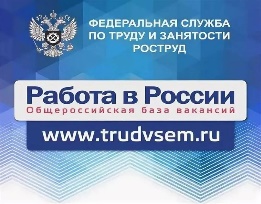 Войдите на сайт Работа в России Войдите в раздел – «Пройдите обучение в рамках федерального проекта                                                                                                 «Содействие занятости»Кликните на ссылку – «Записаться на обучение»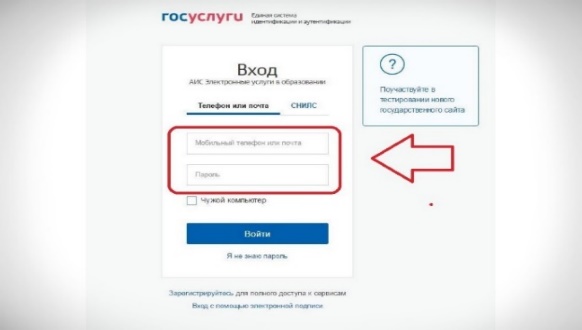 Водите на сайт через Единую систему идентификации и аутентификации (Госуслуги) 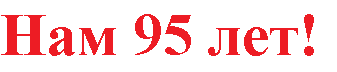 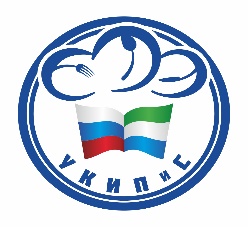 Государственное бюджетное профессиональное образовательное учреждениеУфимский колледж индустрии питания и сервисаЛицензия Управления по контролю и надзору в сфере образования РБ 02 Л 01 № 0005346Свидетельство о государственной аккредитации серия 02А03 № 0000104ГБПОУ Уфимский колледж индустрии питания и сервиса в целях реализации мероприятий по организации профессионального обучения и дополнительного профессионального образования отдельных категорий граждан в рамках федерального проекта «Содействие занятости национального проекта «Демография» проводит прием на обучение по компетенции «Поварское дело» по следующим программам: Дополнительные профессиональные программы повышения квалификации «Приготовление блюд с использованием современных технологий, оборудования и инструментов» 72 часа, 144 часа. Категория слушателей: лица, имеющие или получающее среднее профессиональное и (или) высшее образование. Форма обучения очная с применением дистанционных образовательных технологий. Программа профессионального обучения по профессии «Повар» (профессиональная переподготовка) с учетом стандарта Ворлдскиллс по компетенции «Поварское дело» рассчитана на 144 часа. Категория слушателей: лица, имеющие свидетельство о профессии рабочего/должности служащего. Форма обучения очная с применением дистанционных образовательных технологий. Обучение пройдет на базе колледжа в Центре проведения демонстрационного экзамена, оснащенном современным высокотехнологичным оборудованием. 	Категории участников:граждане, ищущие работу и обратившиеся в органы службы занятости, включая безработных граждан (по окончании обучения гражданам оказывается помощь в трудоустройстве);  граждане в возрасте 50–ти лет и старше; граждане предпенсионного возраста;женщины, находящиеся в отпуске по уходу за детьми в возрасте до трех лет;женщины, не состоящие в трудовых отношениях и имеющие детей дошкольного возраста.Для данных категорий граждан обучение является бесплатным.Прием заявок на обучение осуществляется на портале «Работа в России». Вход - через ЕСИА (Госуслуги). Обучение начнется по мере комплектования групп, начиная с июня 2021г.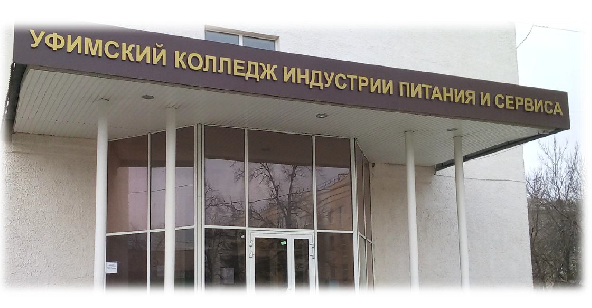 ГБПОУ Уфимский колледж индустрии питания и сервиса в целях реализации мероприятий по организации профессионального обучения и дополнительного профессионального образования отдельных категорий граждан в рамках федерального проекта «Содействие занятости национального проекта «Демография» проводит прием на обучение по компетенции «Поварское дело» по следующим программам: Дополнительные профессиональные программы повышения квалификации «Приготовление блюд с использованием современных технологий, оборудования и инструментов» 72 часа, 144 часа. Категория слушателей: лица, имеющие или получающее среднее профессиональное и (или) высшее образование. Форма обучения очная с применением дистанционных образовательных технологий. Программа профессионального обучения по профессии «Повар» (профессиональная переподготовка) с учетом стандарта Ворлдскиллс по компетенции «Поварское дело» рассчитана на 144 часа. Категория слушателей: лица, имеющие свидетельство о профессии рабочего/должности служащего. Форма обучения очная с применением дистанционных образовательных технологий. Обучение пройдет на базе колледжа в Центре проведения демонстрационного экзамена, оснащенном современным высокотехнологичным оборудованием. 	Категории участников:граждане, ищущие работу и обратившиеся в органы службы занятости, включая безработных граждан (по окончании обучения гражданам оказывается помощь в трудоустройстве);  граждане в возрасте 50–ти лет и старше; граждане предпенсионного возраста;женщины, находящиеся в отпуске по уходу за детьми в возрасте до трех лет;женщины, не состоящие в трудовых отношениях и имеющие детей дошкольного возраста.Для данных категорий граждан обучение является бесплатным.Прием заявок на обучение осуществляется на портале «Работа в России». Вход - через ЕСИА (Госуслуги). Обучение начнется по мере комплектования групп, начиная с июня 2021г.Адрес ГБПОУ УКИП и С:  г. Уфа, ул. 50-летия Октября, 32,остановка «Аграрный университет»Телефон: 228-16-11; 89876105854Эл. почта: ukipis@mail.ruАдрес ГБПОУ УКИП и С:  г. Уфа, ул. 50-летия Октября, 32,остановка «Аграрный университет»Телефон: 228-16-11; 89876105854Эл. почта: ukipis@mail.ru